ПОСТАНОВЛЕНИЕ________2022 						                                            №_____с. Белый ЯрОб установлении публичного сервитутаВ соответствии со ст. ст. 23, 39.37-39.50 Земельного кодекса Российской Федерации, п. 2 ст. 3.3 Федерального закона от 25.10.2001 № 137-ФЗ «О введении в действие Земельного кодекса Российской Федерации», приказом Минстроя Российской Федерации от 17.08.1992 № 197 «О типовых правилах охраны коммунальных тепловых сетей», на основании ходатайства филиала «Южно-Сибирская теплосетевая компания» Акционерного общества «Абаканская ТЭЦ», руководствуясь ст. ст. 24, 27 Устава муниципального образования Алтайский район, администрация Алтайского районаПОСТАНОВЛЯЕТ:1. Установить публичный сервитут в целях размещения тепловой сети для подключения к системе теплоснабжения многоквартирных жилых домов, объектов социального назначения, расположенных в с. Белый Яр, согласно сведениям о границах публичного сервитута в отношении: 1) земельного участка, государственная собственность на который не разграничена, относящегося к категории земель – земли населенных пунктов, площадью 36 кв. м, с кадастровым номером 19:04:010101:3685, расположенного по адресу: Российская Федерация, Республика Хакасия, Алтайский муниципальный район, сельское поселение Белоярский сельсовет, село Белый Яр, улица Луговая, земельный участок 8А, разрешенное использование: предоставление коммунальных услуг.2) земельного участка, государственная собственность на который не разграничена, относящегося к категории земель – земли населенных пунктов, площадью 1483 кв. м, с кадастровым номером 19:04:010101:3372, расположенного по адресу: Российская Федерация, Республика Хакасия, Алтайский район, 
с. Белый Яр, ул. Энергетиков, разрешенное использование: земельные участки (территории) общего пользования.3) земельного участка, государственная собственность на который не разграничена, относящегося к категории земель – земли населенных пунктов, площадью 16075 кв. м, с кадастровым номером 19:04:000000:750, расположенного по адресу: Российская Федерация, Республика Хакасия, Алтайский район,
с. Белый Яр, ул. Чкалова, разрешенное использование: земельные участки (территории) общего пользования.4) земельного участка, государственная собственность на который не разграничена, относящегося к категории земель – земли населенных пунктов, площадью 6697 кв. м, с кадастровым номером 19:04:000000:748, расположенного по адресу: Российская Федерация, Республика Хакасия, Алтайский район,
с. Белый Яр, ул. Дружбы, разрешенное использование: земельные участки (территории) общего пользования.5) земельного участка, государственная собственность на который не разграничена, относящегося к категории земель – земли населенных пунктов, площадью 10412 кв. м, с кадастровым номером 19:04:000000:741, расположенного по адресу: Российская Федерация, Республика Хакасия, Алтайский район,
с. Белый Яр, ул. Победы, разрешенное использование: земельные участки (территории) общего пользования.6) земельного участка, государственная собственность на который не разграничена, относящегося к категории земель – земли населенных пунктов, площадью 3650 кв. м, с кадастровым номером 19:04:000000:745, расположенного по адресу: Российская Федерация, Республика Хакасия, Алтайский район,
с. Белый Яр, пер. Садовый, разрешенное использование: земельные участки (территории) общего пользования.7) земельного участка, находящегося в муниципальной собственности муниципального образования Белоярский сельсовет Алтайского района Республики Хакасия, относящегося к категории земель – земли населенных пунктов,  площадью 21131 кв. м, с кадастровым номером 19:04:000000:284, расположенного по адресу: Республика Хакасия, Алтайский район, с. Белый Яр, ул. Карла Маркса, разрешенное использование: для эксплуатации автомобильной дороги.8) земельного участка, государственная собственность на который не разграничена и предоставленного в постоянное (бессрочное) пользование администрации Белоярского сельсовета Алтайского района Республики Хакасия, относящегося к категории земель – земли населенных пунктов, площадью 7494 кв. м, с кадастровым номером 19:04:010102:5286, расположенного по адресу: Российская Федерация, Республика Хакасия, Алтайский муниципальный район, сельское поселение Белоярский сельсовет, село Белый Яр, улица Мира, земельный участок 8Б, разрешенное использование: предоставление коммунальных услуг.9) земельного участка, находящегося в муниципальной собственности муниципального образования Белоярский сельсовет Алтайского района Республики Хакасия, и предоставленного в постоянное (бессрочное) пользование администрации Белоярского сельсовета Алтайского района Республики Хакасия, относящегося к категории земель – земли населенных пунктов, площадью 7097 кв. м, с кадастровым номером 19:04:000000:202, расположенного по адресу: Республика Хакасия, Алтайский район, с. Белый Яр, ул. Щетинкина, автодорога, разрешенное использование: для эксплуатации автомобильных дорог.10) земли, государственная собственность на которые не разграничена, относящихся к категории земель – земли населенных пунктов, расположенных в 
с. Белый Яр, в кадастровых кварталах 19:04:010101, 19:04:010102, общей площадью 10 314,55 кв.м. 2. Лицо, в отношении которого принято решение об установлении публичного сервитута (обладатель публичного сервитута): Акционерное общество «Абаканская ТЭЦ» (655017, Республика Хакасия, г.о. город Абакан, г. Абакан, р-н Абаканской ТЭЦ, ИНН 1900000252, ОГРН 1201900003920).3. Срок публичного сервитута 15 лет. 4. График проведения работ при осуществлении деятельности, для обеспечения которой устанавливается публичный сервитут:5. Утвердить схему расположения границ публичного сервитута согласно сведениям о границах публичного сервитута (приложение).6. Обладатель публичного сервитута вправе приступить к осуществлению публичного сервитута1) в отношении земель и земельных участков, указанных в подпунктах 1-7, 10 пункта 1 настоящего постановления, со дня внесения сведений о публичном сервитуте в Единый государственный реестр недвижимости, но не ранее даты внесения оплаты за публичный сервитут в порядке, предусмотренном пунктом 7 настоящего постановления;2) в отношении земельных участков, указанных в подпунктах 8, 9 пункта 1 настоящего постановления, со дня заключения соглашения об осуществлении публичного сервитута, но не ранее дня внесения сведений о публичном сервитуте в Единый государственный реестр недвижимости, если иное не предусмотрено пунктами 11, 13 статьи 39.47 Земельного кодекса РФ.7. Размер платы за земли, государственная собственность на которые не разграничена, общей площадью 10 314,55 кв. м, расположенных в с. Белый Яр, в кадастровых кварталах 19:04:010101, 19:04:010102, за весь срок действия публичного сервитута рассчитывается исходя из среднего уровня кадастровой стоимости земельных участков по муниципальному району (городскому округу) и составляет 
6 902,60 руб. (10 314,55 (S) x 446,14 (СПКС) x 0,01% x 15 лет).Размер платы за земельные участки, находящиеся в государственной или муниципальной собственности и не обремененные правами третьих лиц, устанавливается в размере 0,01 % кадастровой стоимости такого земельного участка за каждый год использования этого земельного участка, но не более чем 0,1 % кадастровой стоимости земельного участка, обремененного сервитутом, за весь срок сервитута, и составляет:в отношении земельного участка с кадастровым номером 19:04:010101:3685 составляет 18,53 руб. (12 349,08 (КС) х 0,01% х 15 лет);за часть земельного участка с кадастровым номером 19:04:010101:3372 площадью 15,66 кв.м. составляет 0,20 руб. (12 692,16 (КС) / 1 483 (S ЗУ) х 15,66 (Ч ЗУ) х 0,01% х 15 лет.);за часть земельного участка с кадастровым номером 19:04:000000:750 площадью 82,05 кв.м. составляет 1,05 руб. (137 576,82 (КС) / 16 075 (S ЗУ) х 82,05 (Ч ЗУ) х 0,01% х 15 лет.);за часть земельного участка с кадастровым номером 19:04:000000:748 площадью 33,03 кв.м. составляет 0,43 руб. (57 315,83 (КС) / 6 697 (S ЗУ) х 33,03 (Ч ЗУ) х 0,01% х 15 лет.);за часть земельного участка с кадастровым номером 19:04:000000:741 площадью 17,25 кв.м. составляет 0,22 руб. (89 110,41 (КС) / 10 412 (S ЗУ) х 17,25 (ЧЗУ) х 0,01% х 15 лет.);за часть земельного участка с кадастровым номером 19:04:000000:745 площадью 1848,03 кв.м. составляет 23,73 руб. (31 238,28 (КС) / 3650 (S ЗУ) х 1848,03 (ЧЗУ) х 0,01% х 15 лет.).за часть земельного участка с кадастровым номером 19:04:000000:284 площадью 95,02 кв.м. составляет 21,48 руб. (3 185 498,25 (КС) / 21131 (S ЗУ) х 95,02 (ЧЗУ) х 0,01% х 15 лет.).Где: КС  кадастровая стоимость земельного участка;СПКС  средний показатель кадастровой стоимости земель, государственная собственность на которые не разграничена, по городскому округу. Значение СПКС определяется в соответствии с приказом Минимущества Республики Хакасия от 20.11.2020 N 020-149-п;S ЗУ – площадь земельного участка;S ЧЗУ – площадь части земельного участка в установленных границах публичного сервитута.Обладатель публичного сервитута обязан внести плату за публичный сервитут, установленный в отношении земель и земельных участков, находящегося в государственной или муниципальной собственности, единовременным платежом в сумме 6 968,24 руб. в срок до 30 сентября 2022 года по следующим реквизитам: Получатель УФК по Республике Хакасия (КУМИ МО Алтайский район) ИНН 1904004226, БИК 019514901, Отделение-НБ Республика Хакасия // УФК по Республике Хакасия, г. Абакан, ОКТМО 95605410, кор. счет банка 40102810845370000082, счет контрагента 03100643000000018000, КПП 190401001, КБК 90711105313050000120.Размер платы за публичный сервитут в отношении земельных участков, указанных в подпунктах 8, 9 пункта 1 настоящего постановления, определяется в соответствии с Федеральным законом «Об оценочной деятельности в Российской Федерации» и методическими рекомендациями, утверждаемыми федеральным органом исполнительной власти, осуществляющим функции по выработке государственной политики и нормативно-правовому регулированию в сфере земельных отношений. Размер такой платы определяется на дату, предшествующую не более чем на 30 дней дате направления правообладателю земельного участка соглашения об осуществлении публичного сервитута.8. Решение об установлении публичного сервитута принято в соответствии с Проектом планировки территории «Развитие инженерной инфраструктуры 
с. Белый Яр, в том числе строительство блочно-модульной котельной, тепловой сети, водопровода, сетей водоотведения и электроснабжения», и Проектом межевания «Развитие инженерной инфраструктуры с. Белый Яр, в том числе строительство тепловой сети и водопровода», утвержденными постановлением администрации Алтайского района от 13.05.2022 № 304. 9. Порядок установления зон с особыми условиями использования территорий и содержание ограничений прав на земельные участки в границах таких зон установлен приказом Минстроя РФ от 17.08.1992 № 197 «О типовых правилах охраны коммунальных тепловых сетей».10. Срок, в течение которого использование земельного участка (его части) в соответствии с их разрешенным использованием будет невозможно или существенно затруднено в связи с осуществлением сервитута – 4 месяца.11. Публичный сервитут считается установленным со дня внесения сведений о нем в Единый государственный реестр недвижимости.12. Обладателю публичного сервитута при пользовании сервитутом:1) привести земельные участки в состояние, пригодные для использования в соответствии с видом разрешенного использования, в соответствии со ст. ст. 39.43, 39.50 Земельного кодекса Российской Федерации;2) соблюдать требования и нормы ст. ст. 39.37-39.50 Земельного кодекса Российской Федерации;3) соблюдать требования, установленные ст. 36 Федерального закона от 25.06.2002 № 73-ФЗ «Об объектах культурного наследия (памятниках истории и культуры) народов Российской Федерации»;4) при производстве проектно-изыскательских и строительно-монтажных работ по проекту обеспечить соблюдение и выполнение требований приказа Минстроя РФ от 17.08.1992 № 197 «О типовых правилах охраны коммунальных тепловых сетей», соблюдение требований других нормативно-правовых актов в сфере строительства и санитарной, противопожарной защиты населения.13. Комитету по управлению муниципальным имуществом администрации муниципального образования Алтайский район в течение пяти рабочих дней со дня принятия данного решения:разместить данное постановление об установлении публичного сервитута на официальном сайте администрации Алтайского района в информационно-телекоммуникационной сети «Интернет» по адресу: www.mo-altay.ru, и опубликовать в районной газете «Сельская правда»;направить копию постановления правообладателю земельных участков, в отношении которых принято решение об установлении публичного сервитута;направить копию постановления об установлении публичного сервитута и описание местоположения границ публичного сервитута в Управление Федеральной службы государственной регистрации, кадастра и картографии по Республике Хакасия;направить обладателю публичного сервитута копию постановления об установлении публичного сервитута, сведения о лицах, являющихся правообладателями земельного участка, способах связи с ними, копии документов, подтверждающих права указанных лиц на земельный участок.Глава Алтайского района	    Т.Н. Раменская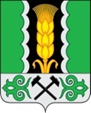 Российская ФедерацияРеспублика Хакасия Администрация Алтайского районаРоссийская ФедерацияРеспублика Хакасия Администрация Алтайского районаРоссия ФедерациязыХакас РеспубликаАлтай аймағының устағ-пастааРоссия ФедерациязыХакас РеспубликаАлтай аймағының устағ-пастааПодготовительные работы01.08.2022 – 15.08.2022Строительно-монтажные работы16.08.2022 – 15.11.2022Осуществление деятельности по эксплуатацииНе позднее срока публичного сервитута